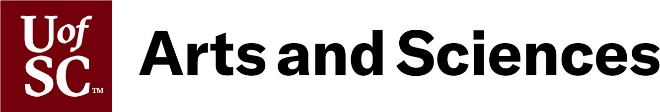 Online Program Development ProposalItemized Budget WorksheetUnit:Program Title:Justification Statement[insert extended justification of expenditures and/or modify this statement, as needed]Funds will be used to support summer salary, course release(s) for programmatic administration, online course development, technology, and participation in national online learning professional development, and other needs as outlined below.ExpenditureSalaryFringeAmountSalary:  List Personnel, Salary, Fringe, and Total/PersonSalary:  List Personnel, Salary, Fringe, and Total/PersonSalary:  List Personnel, Salary, Fringe, and Total/PersonSalary:  List Personnel, Salary, Fringe, and Total/PersonSub-Total Sub-Total Sub-Total Itemize Expenditure Requests for Additional Categories BelowItemize Expenditure Requests for Additional Categories BelowItemize Expenditure Requests for Additional Categories BelowItemize Expenditure Requests for Additional Categories BelowTechnologyTechnologyTechnologyProfessional DevelopmentProfessional DevelopmentProfessional DevelopmentOtherOtherOtherGrand TotalGrand TotalGrand Total